ФОТООТЧЕТПроизводственной практике обучающегося Фамилия ________________________ Имя_____________________________ Отчество _________________________ Профессия    Повар, кондитер    курс  III    группа ПК 17    РУКОВОДИТЕЛЬ ПРАКТИКИФамилия   Назарова              Имя   Марина             Отчество   Давыдовна  «_13_»__апреля _ 2020  г.Гусиноозерск 2020 г.График практикиПрактика проходит с 13.04.2020 по 29.05.2020 г. по  ПМ 02 - Приготовление, оформление и подготовка к реализации горячих блюд, кулинарных изделий и закусок разнообразного ассортимента.С  30.05.2020 по 26.06.2020 г. по  ПМ 03 – Приготовление,  оформление и подготовка к реализации холодных блюд, кулинарных изделий и закусок разнообразного ассортимента.*По 1- Изучение организации включает в себя раздел «Организация рабочего места» включает пункты: производственная площадка; основное оборудование и инвентарь; устройства для хранения материалов, заготовок, готовой продукции, отходов и брака; устройства для хранения инструментов, оснастки и приспособлений; приспособления для безопасности и удобства работы, правила санитарии и гигиены. В пункте «Производственная площадка» необходимо перечислить помещения или нарисовать план-схему предприятия. В пункте «Основное оборудование» нужно перечислить оборудование, указать его вид, название, марку, мощность, назначение и частоту использования. В этом же пункте перечисляется инвентарь: виды инвентаря, назначение, порядок санитарной обработки. В пункте «Правила санитарии и гигиены» перечисляются используемые в данных производственных условиях правила СанПиН.Отчет по практике сдать не позднее «24-26»  июня  2020 года, защита отчетов состоится «29»    июня  2020 годаПриложение: в папке в отдельных файлах должно находитьсяХарактеристика (по 2-м Профессиональным Модулям, с подписями и печатями) Дневник (с подписью и печатью в конце руководителя предприятия)Аттестационный лист (с подписью и печатью руководителя предприятия)Фотоотчет с кратким перечисление видов работ, освоенных при выполнении индивидуальных заданий на рабочем месте (без описания содержания работ, представленных в дневнике производственной практики) с подписью и оценкой мастера п/о. Завершает отчет Заключение(Изложить основные выводы по изученному материалу и возникшие проблемы при прохождении практики.)Содержание отчетаС 13.04.2020 по 29.05.2020 г. ПМ 02 Приготовление, оформление и подготовка к реализации горячих блюд, кулинарных изделий и закусок разнообразного ассортимента.13.04.2020г. Изучение технологии производства по ПМ 02.Инструктаж по ТБ, ПБ, организации рабочего места, правилам санитарии и гигиены. Правила ведения дневника по ПП и требования, предъявляемые к отчету по производственной практике.Изучение организации – (ООО «Волна» кафе «Вечный зов», например) «Организация рабочего места»: Производственная площадка д/с №1  …необходимо перечислить помещения или нарисовать план-схему предприятия. Основное оборудование:  (перечислить оборудование, указать его вид, название, марку, мощность, назначение и частоту использования)Инвентарь: (виды инвентаря, назначение, порядок санитарной обработки.)
устройства для хранения материалов, заготовок, готовой продукции, отходов и брака; устройства для хранения инструментов, оснастки и приспособлений; приспособления для безопасности и удобства работы, правила санитарии и гигиены. «Правила санитарии и гигиены» перечисляются используемые в данных производственных условиях правила СанПиН.Приготовление  супа с вермишелью, картофелем и говядиной (свинина). Получаем и взвешиваем продукты (не забывайте вставлять)Подготовка овощей и нарезка  для Борща со свежей капустойПриготовление …            Вставляете фото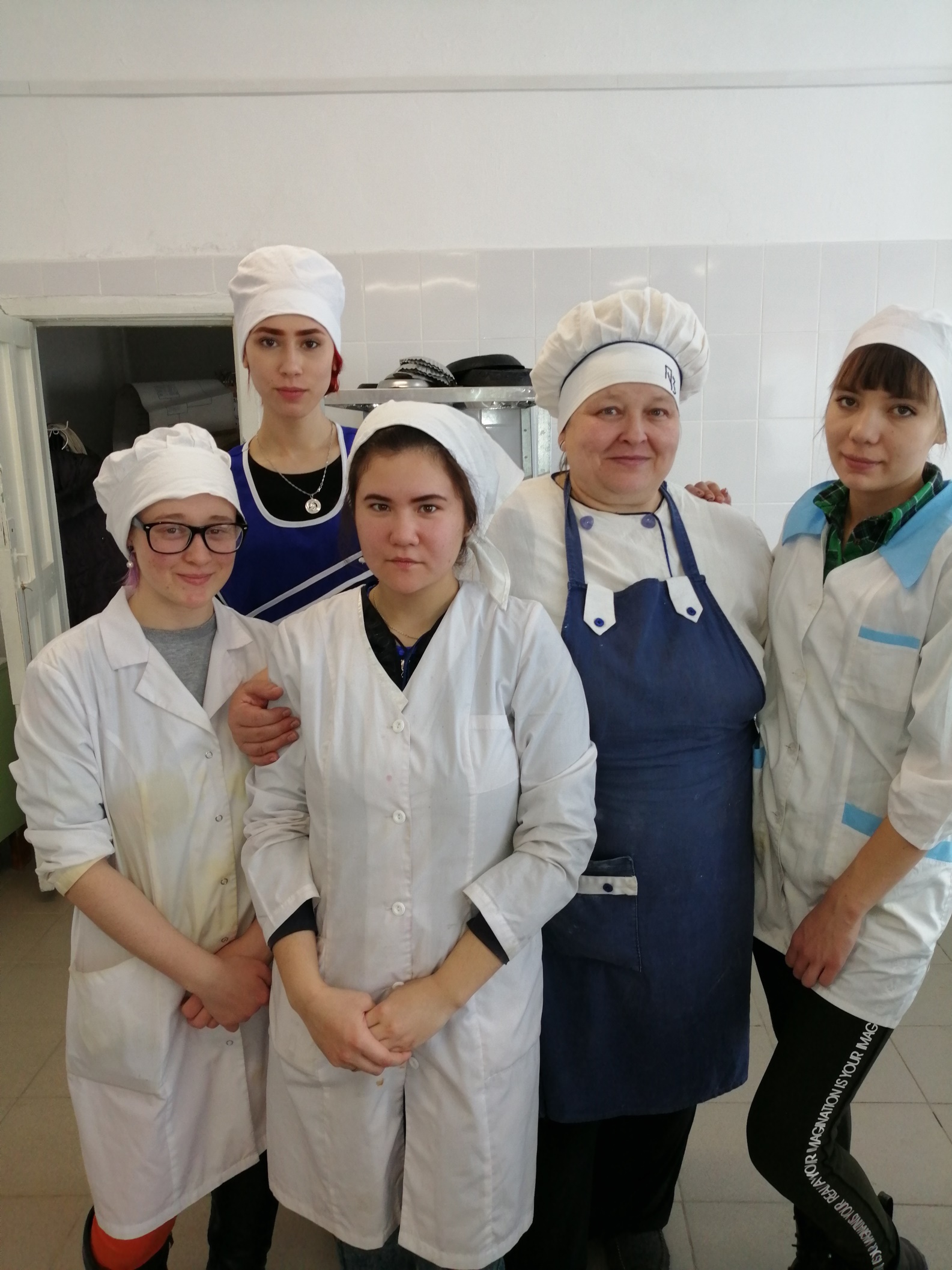 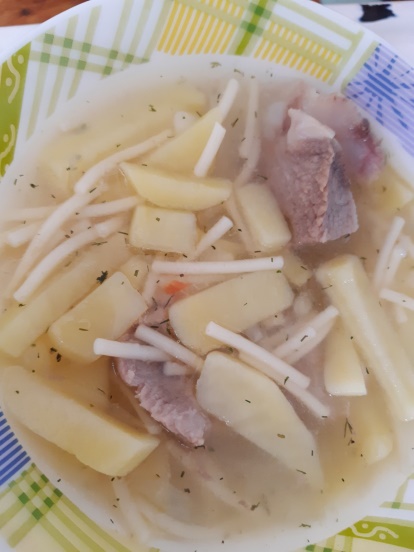 14.04.2020г.  Изучение технологии производства для приготовления и подготовки к реализации горячих супов разнообразного ассортимента.Подготовка овощей и нарезка (кубик) для приготовления супа Горохового.Работа с весами и сборником рецептур.Приготовление …Вставляете фото15.04.2020г. Изучение технологии производства для приготовления и подготовки к реализации горячих супов разнообразного ассортимента.Подготовка овощей и нарезка (соломкой) для приготовления  щей со свежей капустой. Работа с весами и сборником рецептур.Приготовление …Вставляете фото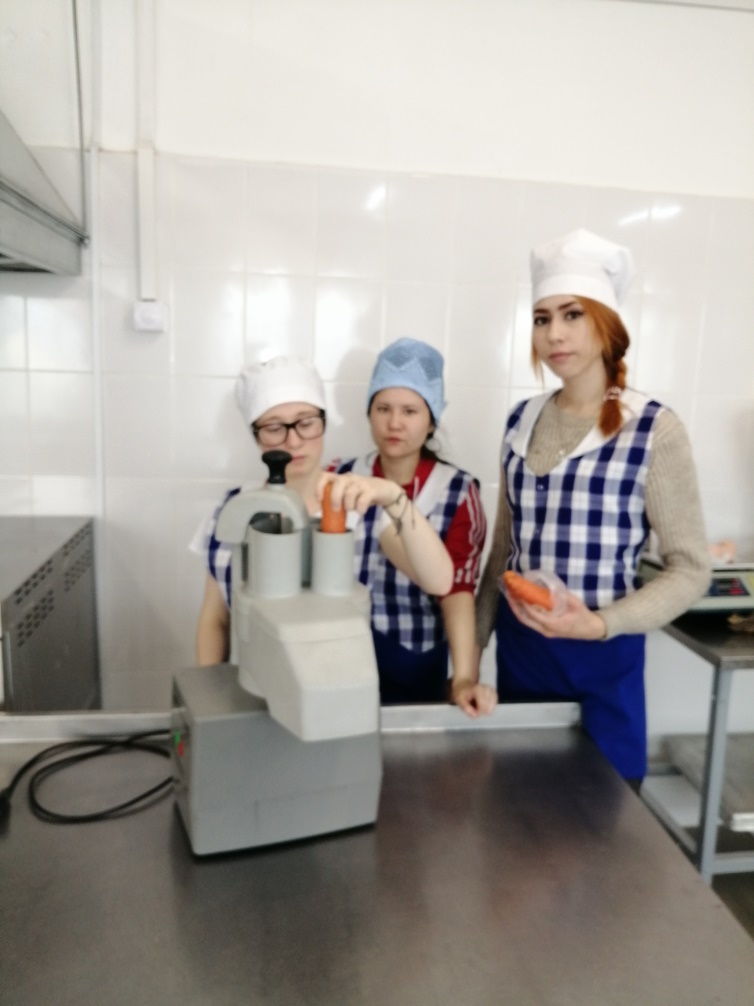 16.04.2020г. Изучение технологии производства для приготовления и подготовки к реализации горячих супов разнообразного ассортимента.Подготовка овощей и нарезка (соломкой и ломтиками) для приготовления  солянки мясной. Работа с весами и сборником рецептур – приготовление Солянок.Когда что-то по программе не делали, тогда пишите так – изучили, работа по сборнику рецептурАссортимент их разнообразен. Солянки классифицируют: - по температуре подачи относятся к  горячим, температура отпуска горячих блюд не ниже 75 °С;- по способу приготовления – к  заправочным супам;- по жидкой основе к 1 группе, готовятся на - на бульонах, костном, мясокостном, из птицы, мясном, рыбном, грибном отваре.Овощной набор во всех солянках одинаковый, кроме домашней.Кратковременность изготовления солянок из подготовленных продуктов позволяет отпускать эти супы преимущественно как заказные блюда.Солянка сборная мясная (телятина, говядина, окорок копчено-вареный или вареный, сосиски или сардельки, почки говяжьи); Солянка домашняя, мясной набор как в предыдущей солянке, но добавляется картофель, нарезанный кубиками; Солянка по-петербургски (телятина, говядина, окорок копчено-вареный или вареный, сосиски или сардельки, гусь или утка), готовится без томата; Солянка из птицы или дичи; Солянка сборная из субпродуктов (язык говяжий, почки говяжьи, сердце, вымя); Солянка рыбная, может готовиться по индивидуальному заказу, порционно, подача без сметаны. Солянка донская готовится только из осетра, со свежими помидорами, подача без сметаны; Солянка грибная. Требования к качествуКраткая характеристика готового блюда Мясопродукты нарезаны ломтиками, огурцы - ромбиками. Лимон без кожицы и семян, цвет золотистый, с блестками оранжевого жира на поверхности. Овощи и мясные продукты мягкие, соленые огурцы имеют слегка хрустящую консистенцию Вкус - острый, запах - свойственный продуктам, входящим в солянку.Цвет бульона – мутный (от томата и сметаны). Правила подачи.  При подаче на тарелку кладут набор мясных продуктов, маслины или оливки, наливают солянку, кладут кружочек очищенного лимона, сметану и измельченную зелень. 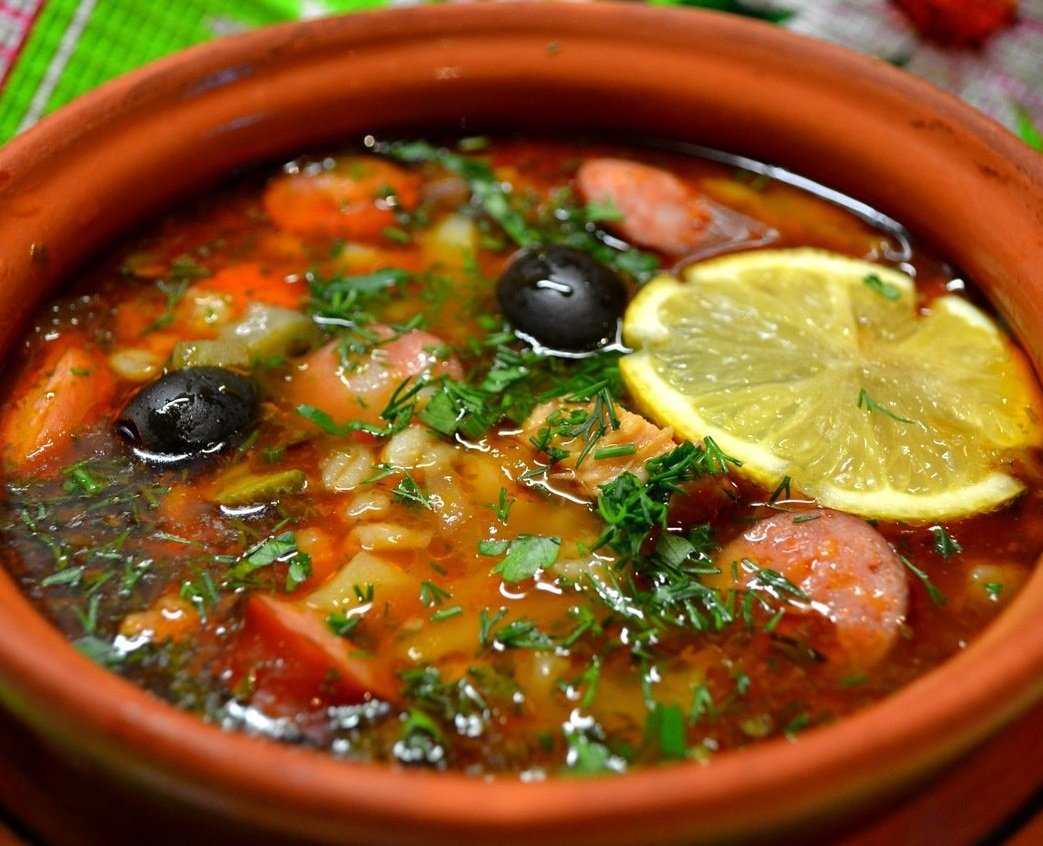 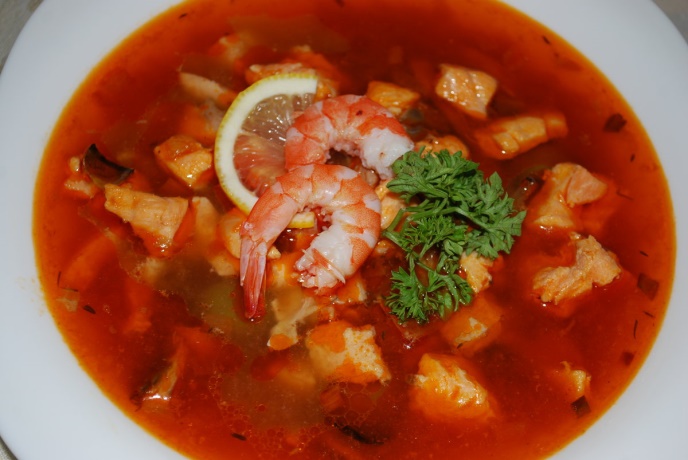 Технология приготовления блюд.277. Солянка сборная мясная*Масса готовой грудинки со шкурой без костейПодготовка сырья: соленые огурцы нарезают ломтиками или ромбиками. Огурцы с грубой кожицей и зрелыми семенами очищают от кожицы и семян. Огурцы с тонкой кожицей нарезают вместе с кожицей и семенами. Подготовленные огурцы припускают. Лук репчатый шинкуют и пассеруют с добавлением томатного пюре. Томатное пюре можно пассеровать отдельно. У оливок вынимают косточки, а маслины промывают. Лимон очищают от кожицы и нарезают кружочками. Почки разрезать вдоль хорошо промыть - замачивают в воде на 2-3 часа для удалении запаха, периодически меняя воду. Затем еще раз промыть, снова залить холодной водой и поставить варить. Когда вода закипит, сменить ее, почки промыть для удаления остатков пены, вновь залить горячей водой и варить 1,5 ч, не накрывая посуду крышкой. Сварившиеся почки должны легко прокалываться поварской иглой. Готовые почки вынуть из бульона, промыть холодной водой.Сердце - замачивают от 1 до 3 часов несколько раз промывают, варят и нарезают тонкими ломтиками.Приготовление бульона: подготовленные кости заливают холодной водой, доводят до кипения и варят при слабом нагреве 2-3часа, затем закладывают мясо, быстро доводят да кипения, снимая лишний жир. Продолжительность варки мяса 1,5-2часа за 30-40 мин до окончания варки закладывают пассерованный лук и томатное пюре, припущенные огурцы, каперсы (вместе с рассолом). Подготовленные мясные продукты, специи и варят 5-10 минут.При отпуске в солянку кладут маслины или оливки, кружочки лимона, в мясную солянку - сметану и посыпают рубленой зеленью петрушки. Солянки можно отпускать без лимона. Для придания более острого вкуса в солянку в конце варки можно добавить процеженный огуречный рассол.При изготовлении солянки вместо масло сливочного можно использовать масло топленое или маргарин столовый. При отсутствии маслин их можно заменить каперсами.Отпуск - при отпуске в солянку кладут маслины или оливки, кружочки лимона, в мясную солянку - сметану и посыпают рубленой зеленью петрушки.232. Солянка рыбнаяРыбу с костным скелетом разделывают на филе с кожей без костей, а рыбу осетровых семейств – на филе с кожей без хрящей и нарезают на порционные куски.Солянку рыбную по индивидуальному заказу готовят порционно. В кипящий бульон закладывают все подготовленные для солянки продукты (кроме оливок, маслин), куски рыбы и варят до готовности. В конце варки добавляют сваренную нарезанную головизну. При отпуске в солянку добавляют маслины, кружочек очищенного лимона и посыпают рубленой зеленью. При массовом приготовлении солянок в кипящий бульон кладут пассерованые лук и томатного пюре,  припущенные соленые огурцы, каперсы с рассолом, специи; солянку доводят до кипения и варят 5 - 10 мин.При отпуске в порционную посуду кладут припущенные до готовности куски рыбы, нарезанную головизну, наливают солянку, кладут маслины, кружочек  лимона и посыпают мелко нарезанной зеленью.Последнее время пользуется спросом солянка с морепродуктами.17.04.2020г. Приготовление и подготовка к реализации горячих супов разнообразного ассортимента.Подготовка овощей и нарезка  для Борща со свежей капустойПриготовление …Вставляете фото18.04.2020г. Приготовление и подготовка к реализации горячих супов разнообразного ассортимента.Подготовка овощей и нарезка для Рассольника Приготовление …Вставляете фото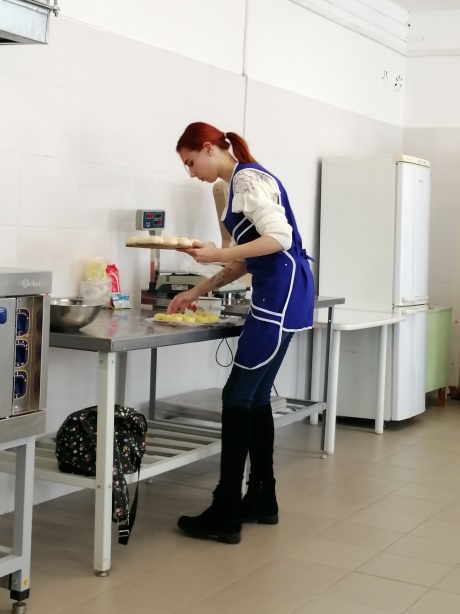 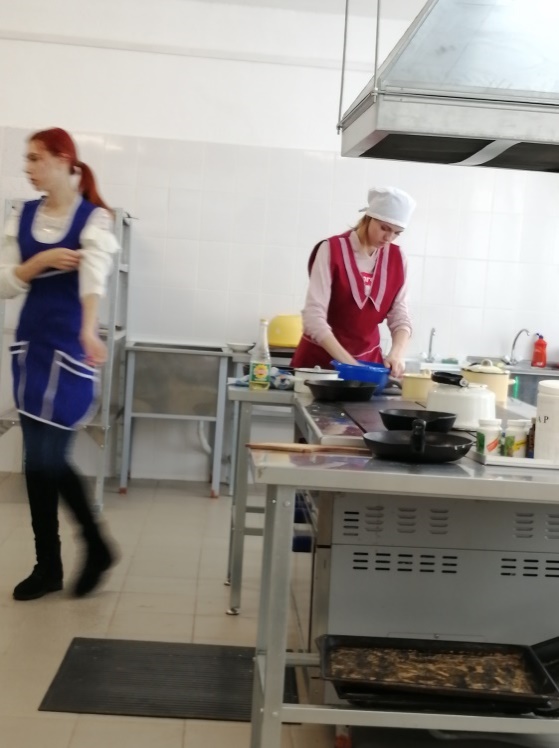 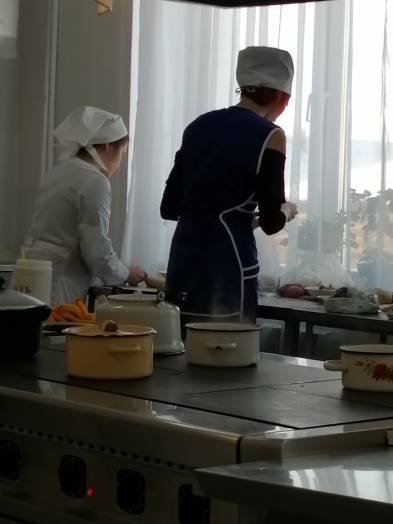 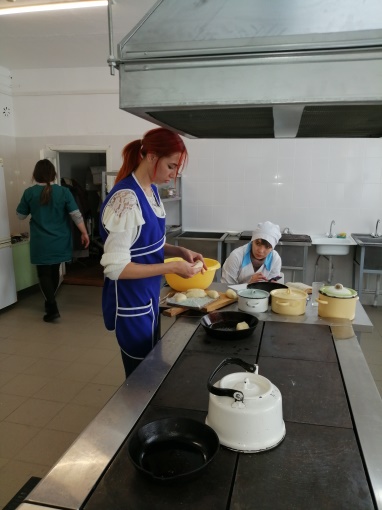 20.04.2020г. Приготовление и подготовка к реализации горячих супов разнообразного ассортимента.Подготовка овощей и нарезкаПриготовление …Вставляете фото21.04.2020г. Приготовление и подготовка к реализации горячих супов разнообразного ассортимента.Подготовка овощей и нарезкаПриготовление …Вставляете фото22.04.2020г. Приготовление и подготовка к реализации горячих супов разнообразного ассортимента.Подготовка овощей и нарезкаПриготовление …Вставляете фото23.04.2020г. Приготовление и подготовка к реализации горячих супов разнообразного ассортимента.Подготовка овощей и нарезкаПриготовление …Вставляете фото24.04.20г.  Изучение технологии производства для приготовления и подготовки к реализации горячих соусов разнообразного ассортиментаПодготовка продуктов …Приготовление …Вставляете фото25.04.20г.  Приготовление и подготовка к реализации горячих соусов разнообразного ассортиментаПодготовка продуктов …Приготовление …Вставляете фото27.04.20г.  Приготовление и подготовка к реализации горячих соусов разнообразного ассортиментаПодготовка продуктов …Приготовление …Вставляете фото28.04.20г.  Приготовление и подготовка к реализации горячих соусов разнообразного ассортиментаПодготовка продуктов …Приготовление …Вставляете фото29.04.20г.  Приготовление и подготовка к реализации горячих соусов разнообразного ассортиментаПодготовка продуктов …Приготовление …Вставляете фото30.04.20г. Приготовление и подготовка к реализации горячих блюд и гарниров из овощей, грибов, круп, бобовых и макаронных изделий разнообразного ассортимента.Подготовка продуктов …Приготовление …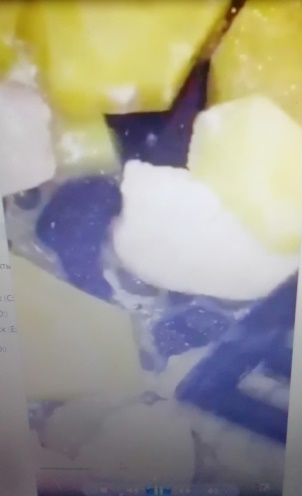 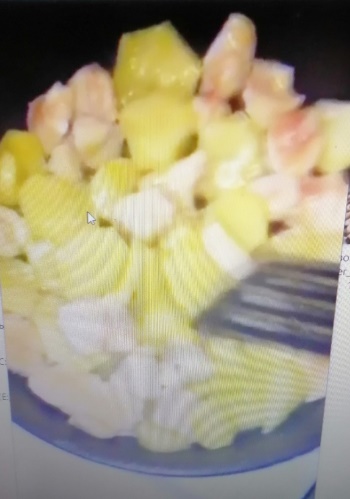 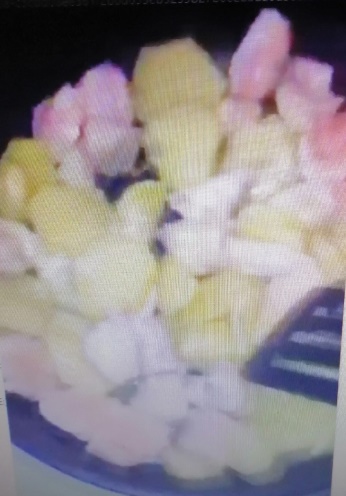 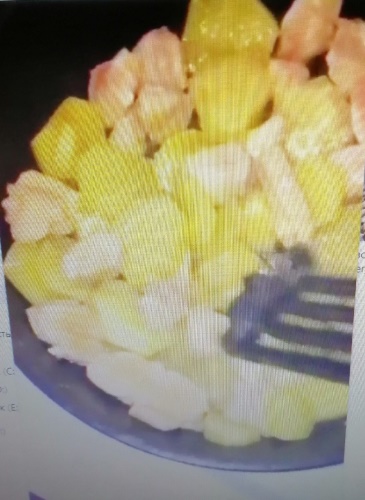 01.05.20г. Приготовление и подготовка к реализации горячих блюд и гарниров из овощей, грибов, круп, бобовых и макаронных изделий разнообразного ассортимента.Подготовка продуктов …Приготовление …Вставляете фото02.05.20г. Приготовление и подготовка к реализации горячих блюд и гарниров из овощей, грибов, круп, бобовых и макаронных изделий разнообразного ассортимента.Подготовка продуктов …Приготовление …Вставляете фото04.05.20г. Приготовление и подготовка к реализации горячих блюд и гарниров из овощей, грибов, круп, бобовых и макаронных изделий разнообразного ассортимента.Подготовка продуктов …Приготовление …Вставляете фото05.05.20г. Приготовление и подготовка к реализации горячих блюд и гарниров из овощей, грибов, круп, бобовых и макаронных изделий разнообразного ассортимента.Подготовка продуктов …Приготовление …Вставляете фото06.05.20г. Приготовление и подготовка к реализации горячих блюд из яиц, творога, сыра, муки разнообразного ассортимента.Подготовка продуктов …Приготовление …Вставляете фото07.05.20г. Приготовление и подготовка к реализации горячих блюд из яиц, творога, сыра, муки разнообразного ассортимента.Подготовка продуктов …Приготовление …Вставляете фото08.05.20г. Приготовление и подготовка к реализации горячих блюд из яиц, творога, сыра, муки разнообразного ассортимента.Подготовка продуктов для приготовления Пельменей с …Приготовление …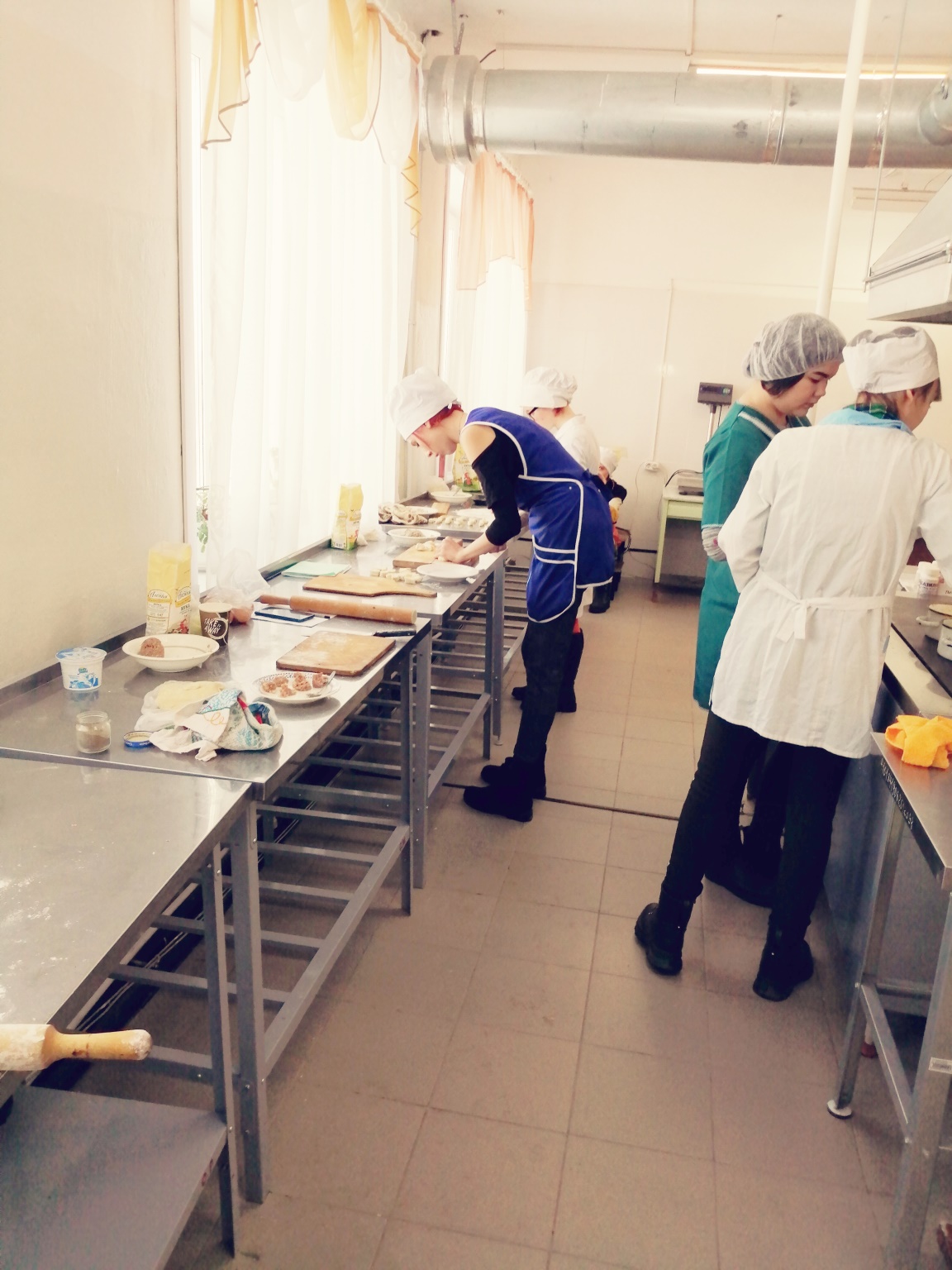 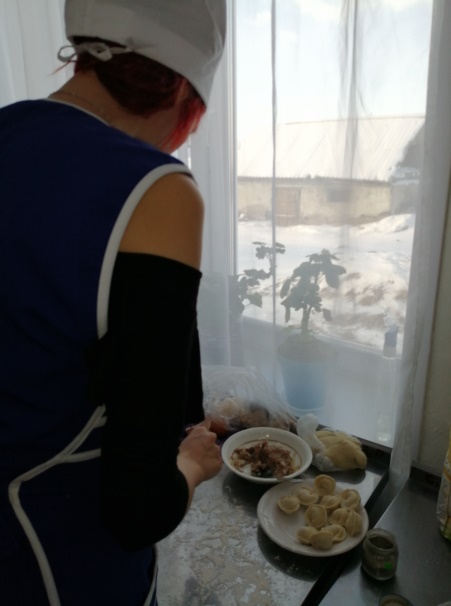 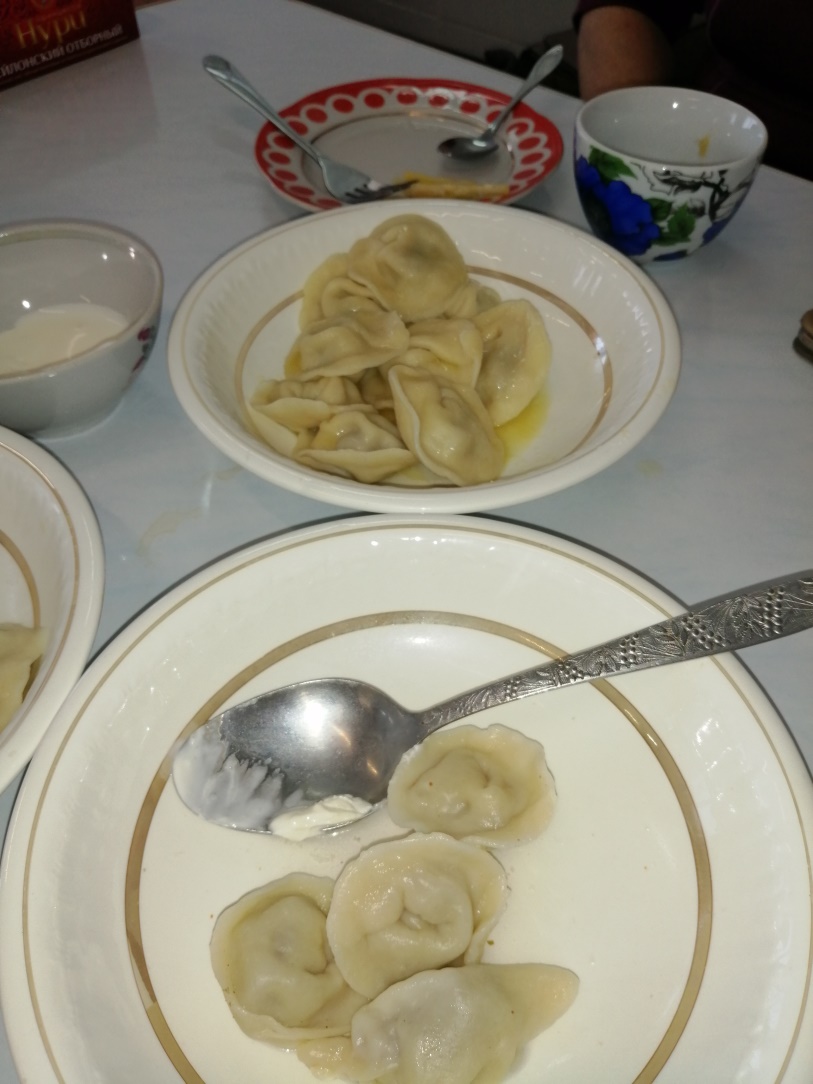 09.05.20г. Приготовление и подготовка к реализации горячих блюд из яиц, творога, сыра, муки разнообразного ассортимента.Подготовка продуктов для приготовления Пирожков жареных с картофелем…Приготовление …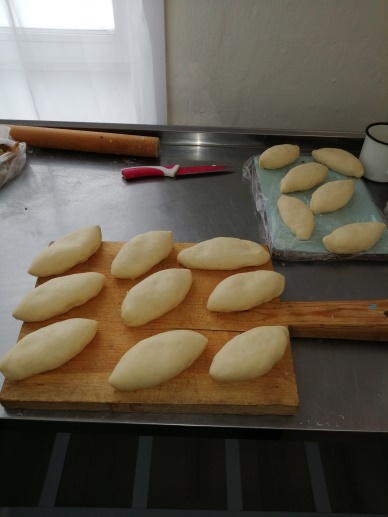 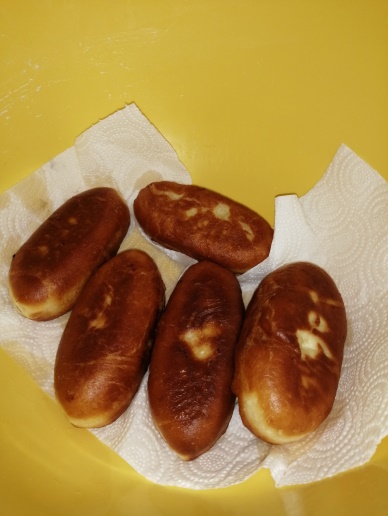 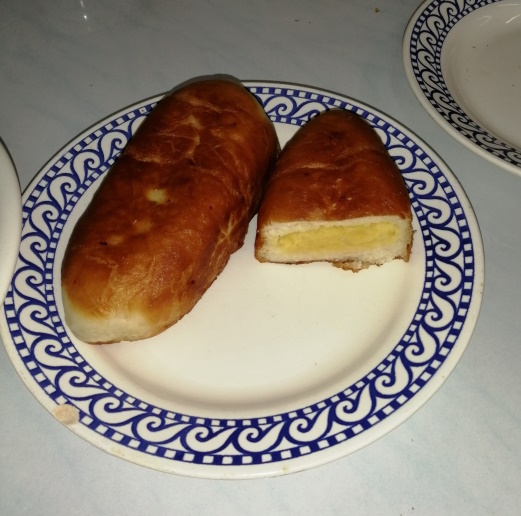 11.05.20г. Приготовление и подготовка к реализации горячих блюд из яиц, творога, сыра, муки разнообразного ассортимента.Подготовка продуктов …Приготовление …Вставляете фото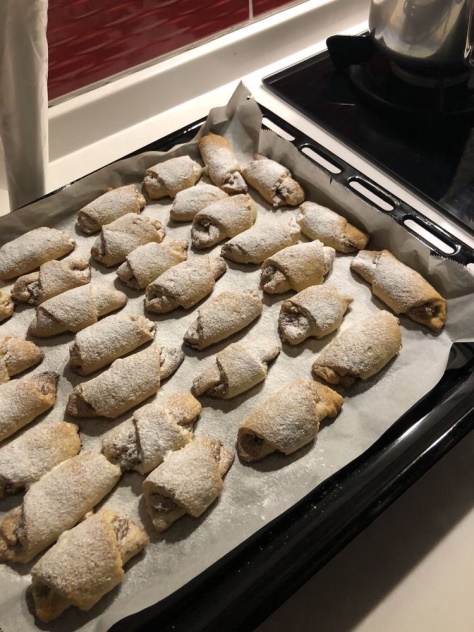 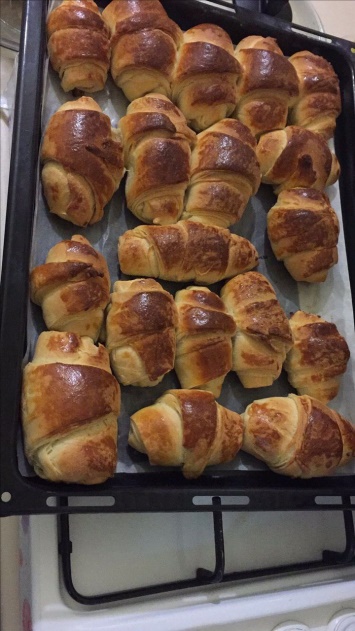 12.05.20г. Изучение технологии производства для приготовления и подготовки к реализации горячих блюд, кулинарных изделий, закусок из рыбы, нерыбного водного сырья разнообразного ассортимента.Подготовка продуктов …Приготовление …Вставляете фото13.05.20г. Приготовление и подготовка к реализации блюд, кулинарных изделий, закусок из рыбы, нерыбного водного сырья разнообразного ассортимента.Подготовка продуктов …Приготовление …Вставляете фото14.05.20г. Приготовление и подготовка к реализации горячих блюд, кулинарных изделий, закусок из рыбы, нерыбного водного сырья разнообразного ассортимента.Подготовка продуктов …Приготовление …Вставляете фото15.05.20г. Приготовление и подготовка к реализации горячих блюд, кулинарных изделий, закусок из рыбы, нерыбного водного сырья разнообразного ассортимента.Подготовка продуктов …Приготовление …Вставляете фото16.05.20г. Приготовление и подготовка к реализации горячих блюд, кулинарных изделий, закусок из рыбы, нерыбного водного сырья разнообразного ассортимента.Подготовка сырья …Приготовление …Вставляете фото18.05.20г. Приготовление и подготовка к реализации горячих блюд, кулинарных изделий, закусок из рыбы, нерыбного водного сырья разнообразного ассортимента.Подготовка сырья …Приготовление …Вставляете фото19.05.2020г. Приготовление и подготовка к реализации горячих блюд, кулинарных изделий, закусок из мяса, мясных продуктов, домашней птицы, дичи, кролика разнообразного ассортиментаТехнология приготовления блюд из мясаПриготовление голубцов Подготовка мяса к приготовлению полуфабрикатов для вторых блюд - гуляш, зразы натуральные.Работа с весами и сборником рецептур.Приготовление …Вставляете фото20.05.20г. Приготовление и подготовка к реализации горячих блюд, кулинарных изделий, закусок из мяса, мясных продуктов, домашней птицы, дичи, кролика разнообразного ассортимента.Технология приготовления блюд из мяса.Подготовка сырья …Приготовление …Вставляете фото21.05.20г. Приготовление и подготовка к реализации горячих блюд, кулинарных изделий, закусок из мяса, мясных продуктов, домашней птицы, дичи, кролика разнообразного ассортимента.Технология приготовления блюд из мяса.Подготовка сырья …Приготовление …Вставляете фото22.05.20г. Приготовление и подготовка к реализации горячих блюд, кулинарных изделий, закусок из мяса, мясных продуктов, домашней птицы, дичи, кролика разнообразного ассортимента.Технология приготовления блюд из мяса.Подготовка сырья …Приготовление …Вставляете фото23.05.20г. Приготовление и подготовка к реализации горячих блюд, кулинарных изделий, закусок из мяса, мясных продуктов, домашней птицы, дичи, кролика разнообразного ассортимента.Технология приготовления блюд из мяса.Подготовка сырья …Приготовление …Вставляете фото25.05.20г. Приготовление и подготовка к реализации горячих блюд, кулинарных изделий, закусок из мяса, мясных продуктов, домашней птицы, дичи, кролика разнообразного ассортимента.Технология приготовления блюд из мяса.Подготовка сырья …Приготовление …Вставляете фото26.05.20г. Приготовление и подготовка к реализации горячих блюд, кулинарных изделий, закусок из мяса, мясных продуктов, домашней птицы, дичи, кролика разнообразного ассортимента.Технология приготовления блюд из домашней птицы.Подготовка сырья …Приготовление …Вставляете фото27.05.20г. Приготовление и подготовка к реализации горячих блюд, кулинарных изделий, закусок из мяса, мясных продуктов, домашней птицы, дичи, кролика разнообразного ассортимента.Технология приготовления блюд из домашней птицы.Подготовка сырья для приготовления Куриных голеней запечённых с картофелем в рукаве…Приготовление …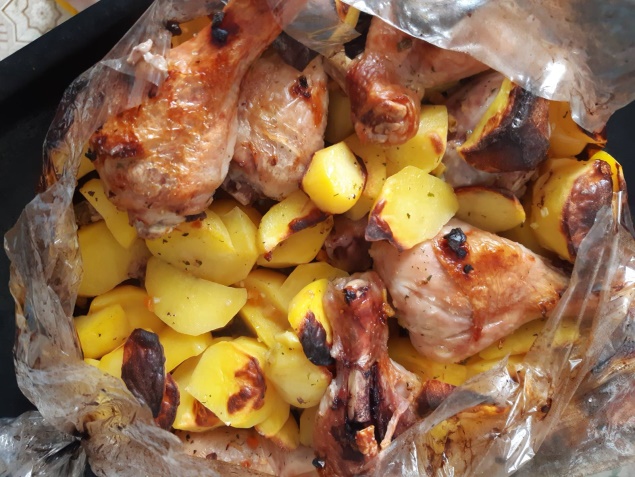 28.05.20г. Приготовление и подготовка к реализации горячих блюд, кулинарных изделий, закусок из мяса, мясных продуктов, домашней птицы, дичи, кролика разнообразного ассортимента.Технология приготовления блюд из домашней птицы.Подготовка сырья …Приготовление …Вставляете фото29.05.20г. Приготовление и подготовка к реализации горячих блюд, кулинарных изделий, закусок из мяса, мясных продуктов, домашней птицы, дичи, кролика разнообразного ассортимента.Технология приготовления блюд из домашней птицы.Подготовка сырья …Приготовление …Вставляете фотоС  30.05.2020 г. по 26.06.2020 г.  ПМ 03 – Приготовление,  оформление и подготовка к реализации холодных блюд, кулинарных изделий и закусок разнообразного ассортимента.Изучение технологии производства.Выбор технолог-кого оборудования, производственного инвентаря и приспособлений для приготовления холодных блюд. Проверка органолептическим способом продуктов и сырья.Проведение брокеража готовой продукции. Выбор способов хранения с соблюдением температурного режима30.05.20г. Изучение технологии производства по ПМ 03Приготовление,  оформление и подготовка к реализации холодных блюд, кулинарных изделий и закусок разнообразного ассортимента.Изучение организации. Организация рабочего места. ТБ и ПБ. Организация процессов приготовления и подготовки к реализации холодных блюд, кулинарных изделий, закусок разнообразного ассортиментаПодготовка сырья …Работа с весами и сборником рецептур.Приготовление …Вставляете фото01.06.20г. Изучение технологии производства по ПМ 03Приготовление,  оформление и подготовка к реализации холодных блюд, кулинарных изделий и закусок разнообразного ассортимента.Приготовление, оформление и правила подачи гастрономических продуктов, холодных бутербродов, с применением различных технологийПодготовка сырья …Работа с весами и сборником рецептур.Приготовление …Вставляете фото02.06.20г. Изучение технологии производства по ПМ 03Приготовление,  оформление и подготовка к реализации холодных блюд, кулинарных изделий и закусок разнообразного ассортимента.Приготовление, оформление и правила подачи гастрономических продуктов, холодных бутербродов, с применением различных технологийПодготовка сырья …Работа с весами и сборником рецептур.Приготовление …Вставляете фото03.06.20г. Приготовление, оформление и правила подачи гастрономических продуктов, холодных бутербродов, с применением различных технологийПодготовка сырья …Работа с весами и сборником рецептур.Приготовление …Вставляете фото04.06.20г. Приготовление,  оформление и подготовка к реализации холодных блюд, кулинарных изделий и закусок разнообразного ассортимента.Приготовление, оформление и правила подачи салатов из сырых овощей, с применением различных технологийПодготовка сырья …Работа с весами и сборником рецептур.Приготовление …Вставляете фото05.06.20г. Приготовление,  оформление и подготовка к реализации холодных блюд, кулинарных изделий и закусок разнообразного ассортимента.Приготовление, оформление и правила подачи салатов из сырых овощей, с применением различных технологийПодготовка сырья …Работа с весами и сборником рецептур.Приготовление …Вставляете фото06.06.20г. Приготовление, оформление и правила подачи салатов из вареных овощей, с применением различных технологийПриготовление, оформление и правила подачи винегретов.Подготовка сырья …Работа с весами и сборником рецептур.Приготовление …Вставляете фото08.06.20г. Приготовление, оформление и правила подачи салатов из вареных овощей, с применением различных технологийПриготовление, оформление и правила подачи винегретов.Подготовка сырья …Работа с весами и сборником рецептур.Приготовление …Вставляете фото09.06.20г. Приготовление,  оформление и подготовка к реализации холодных блюд, кулинарных изделий и закусок разнообразного ассортимента.Приготовление и оформление холодных закусок и блюд из овощей и грибовПодготовка сырья …Работа с весами и сборником рецептур.Приготовление …Вставляете фото10.06.20г. Приготовление и оформление холодных закусок и блюд из овощей и грибовПодготовка сырья …Работа с весами и сборником рецептур.Приготовление …Вставляете фото11.06.20г. Приготовление и оформление холодных закусок и блюд из овощей и грибовПодготовка сырья …Работа с весами и сборником рецептур.Приготовление …Вставляете фото12.06.20г. Приготовление,  оформление и подготовка к реализации холодных блюд, кулинарных изделий и закусок разнообразного ассортимента.. Приготовление, оформление и правила подачи холодных закусок и блюд из рыбы, с применением различных технологийПодготовка сырья …Работа с весами и сборником рецептур.Приготовление …Вставляете фото13.06.20г.  Приготовление, оформление и правила подачи холодных закусок и блюд из рыбы, с применением различных технологийПодготовка сырья …Работа с весами и сборником рецептур.Приготовление …Вставляете фото15.06.20г.  Приготовление, оформление и правила подачи холодных закусок и блюд из рыбы, с применением различных технологийПодготовка сырья …Работа с весами и сборником рецептур.Приготовление …Вставляете фото16.06.20г.  Приготовление, оформление и правила подачи холодных закусок и блюд из рыбы, с применением различных технологийПодготовка сырья …Работа с весами и сборником рецептур.Приготовление …Вставляете фото17.06.20г. Приготовление,  оформление и подготовка к реализации холодных блюд, кулинарных изделий и закусок разнообразного ассортимента. Приготовление, оформление и правила подачи холодных закусок и блюд из мяса, с применением различных технологийПодготовка сырья …Работа с весами и сборником рецептур.Приготовление …Вставляете фото18.06.20г.  Приготовление, оформление и правила подачи холодных закусок и блюд из мяса, с применением различных технологийПодготовка сырья …Работа с весами и сборником рецептур.Приготовление …Вставляете фото19.06.20г.  Приготовление, оформление и правила подачи холодных закусок и блюд из мяса, с применением различных технологийПодготовка сырья …Работа с весами и сборником рецептур.Приготовление …Вставляете фото20.06.20г.  Приготовление, оформление и правила подачи холодных закусок и блюд из мяса, с применением различных технологийПодготовка сырья …Работа с весами и сборником рецептур.Приготовление …Вставляете фото22.06.20г.  Приготовление, оформление и правила подачи холодных закусок и блюд из мяса, с применением различных технологийПодготовка сырья …Работа с весами и сборником рецептур.Приготовление …Вставляете фото23.06.20г.. Приготовление, оформление и правила подачи холодных закусок и блюд из мяса, с применением различных технологийПодготовка сырья …Работа с весами и сборником рецептур.Приготовление …Вставляете фото24.06.20г.  Приготовление,  оформление и подготовка к реализации холодных блюд, кулинарных изделий и закусок разнообразного ассортимента.Написание отчета по практикеПодготовка сырья …Работа с весами и сборником рецептур.Приготовление …Вставляете фото25.06.20г.  Приготовление,  оформление и подготовка к реализации холодных блюд, кулинарных изделий и закусок разнообразного ассортимента.Написание отчета по практикеПодготовка сырья …Работа с весами и сборником рецептурПриготовление …Вставляете фото26.06.20г. . Приготовление и подготовка к реализации горячих блюд, кулинарных изделий, закусок из мяса, мясных продуктов, домашней птицы, дичи, кролика разнообразного ассортимента.Написание отчета по практикеПодготовка сырья …Работа с весами и сборником рецептур.Приготовление …Вставляете фотоЗаключение(Изложить основные выводы по изученному материалу и возникшие проблемы при прохождении практики.)Этапы практикиПродолжительность, дниДаты1.Изучение организации. Организация рабочего места. ТБ и ПБ. Организация процессов приготовления и подготовки к реализации горячих блюд, кулинарных изделий, закусок разнообразного ассортимента113.04.20г2.Изучение технологии производства7 (4+1+1+1)13.04-16.04.20г 3. Приготовление и подготовка к реализации горячих супов разнообразного ассортимента.617.04- 23.04.20гИзучение технологии производства4. Приготовление и подготовка к реализации горячих соусов разнообразного ассортимента.1424.04.20г25.04-29.04.20г5. Приготовление и подготовка к реализации горячих блюд и гарниров из овощей, грибов, круп, бобовых и макаронных изделий разнообразного ассортимента.530.04- 05.05.20г6. Приготовление и подготовка к реализации горячих блюд из яиц, творога, сыра, муки разнообразного ассортимента.506.05- 11.05.20гИзучение технологии производства7. Приготовление и подготовка к реализации горячих блюд, кулинарных изделий, закусок из рыбы, нерыбного водного сырья разнообразного ассортимента.1512.05.20г13.05- 18.05.20гИзучение технологии производства8. Приготовление и подготовка к реализации горячих блюд, кулинарных изделий, закусок из мяса, мясных продуктов, домашней птицы, дичи, кролика разнообразного ассортимента1919.05.20г20.05-29.05.20г8-1. Технология приготовления горячих блюд из мяса520.05-25.05.20г8-2. Технология приготовления горячих блюд из домашней птицы.426.05-29.05.20г9. Изучение организации. Организация рабочего места. ТБ и ПБ. Организация процессов приготовления и подготовки к реализации холодных блюд, кулинарных изделий, закусок разнообразного ассортимента 130.05.20г10. Изучение технологии производства.Выбор технолог-кого оборудования, производственного инвентаря и приспособлений для приготовления холодных блюд. Проверка органолептическим способом продуктов и сырья.Проведение брокеража готовой продукции. Выбор способов хранения с соблюдением температурного режима2430.05 – 26.06.20г11. Приготовление, оформление и правила подачи гастрономических продуктов, холодных бутербродов, с применением различных технологий.301.06-03.06.20г12. Приготовление, оформление и правила подачи салатов из сырых овощей, с применением различных технологий204.06-05.06.20г13. Приготовление, оформление и правила подачи салатов из вареных овощей, с применением различных технологийПриготовление, оформление и правила подачи винегретов.206.06-08.06.20г14. Приготовление и оформление холодных закусок и блюд из овощей и грибов309.06-11.06.20 г15. . Приготовление, оформление и правила подачи холодных закусок и блюд из рыбы, с применением различных технологий412.06-16.06.20 г16. . Приготовление, оформление и правила подачи холодных закусок и блюд из мяса, с применением различных технологий617.06-23.06.20 г17.Написание отчета по практике325.06-26.06.20 гНаименование продуктовIIIIIIIIIIIIНаименование продуктовБруттоНеттоБруттоНеттоБруттоНеттоТелятина9563----Говядина (лопаточная, подлопаточные части, грудинка, покромка)11081*11081*8865*Окорок копчено-вареный или вареный (со шкурой и костями)53405340--Сосиски или сардельки414041404140Почки говяжьи1211047363---Масса готовой телятины -40----Масса готовой говядины-50-50-40Масса готового окорока-40-40--Масса готовых сосисок или сарделек-40-40-40Масса готовых почек-50-30--Лук репчатый1191001079010790Огурцы соленые100601006010060Каперсы402040204020Маслины50504040--Томатное пюре505040402020Масло сливочное242420201616Бульон750750800800900900Лимон1610138106Выход-1000-1000-1000Наименование продуктовIIIIIIIIIIIIНаименование продуктовБруттоНеттоБруттоНеттоБруттоНеттоСтерлядь431250324188--или судак 478244359183239122или треска----161122или белуга489247368185244123или окунь морской----174122или осетр498247374185248123или зубатка пятнистая----185120Головизна1891511411139475Масса готовой рыбы-200-150-100Масса готовой головизны-80-60-40Лук репчатый1191001079010790Огурцы соленые117701006010060Каперсы402040204020Маслины50504040--Томатное пюре505040402020Масло сливочное242420201616Бульон рыбный700700700700780780Лимон1610138106Выход-1000-1000-1000